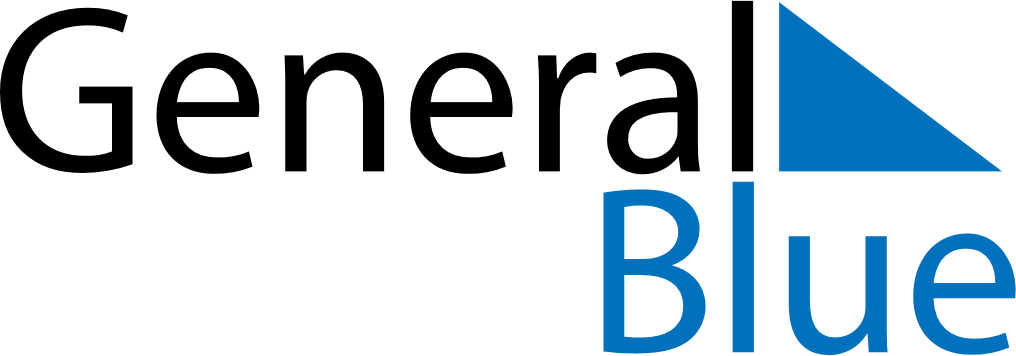 February 2024February 2024February 2024February 2024JerseyJerseyJerseySundayMondayTuesdayWednesdayThursdayFridayFridaySaturday1223456789910111213141516161718192021222323242526272829